FundamentacionObjetivos EspecificosObservaciones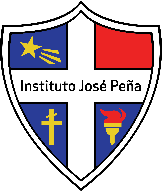 Institución “José Peña”CongregaciónHijos de la Inmaculada ConcepciónPlanificación de la Unidad CurricularPlanificación de la Unidad CurricularPlanificación de la Unidad CurricularPlanificación de la Unidad CurricularPlanificación de la Unidad CurricularPlanificación de la Unidad CurricularInstitución “José Peña”CongregaciónHijos de la Inmaculada ConcepciónCursoDivisiónC. Lectivo2021Institución “José Peña”CongregaciónHijos de la Inmaculada ConcepciónEspacio CurricularEspacio CurricularInstitución “José Peña”CongregaciónHijos de la Inmaculada ConcepciónDocenteDocenteInstitución “José Peña”CongregaciónHijos de la Inmaculada ConcepciónPlanificación de la Unidad CurricularPlanificación de la Unidad CurricularPlanificación de la Unidad CurricularPlanificación de la Unidad CurricularPlanificación de la Unidad CurricularPlanificación de la Unidad CurricularInstitución “José Peña”CongregaciónHijos de la Inmaculada ConcepciónCursoDivisiónC. Lectivo2021Institución “José Peña”CongregaciónHijos de la Inmaculada ConcepciónEspacio CurricularEspacio CurricularInstitución “José Peña”CongregaciónHijos de la Inmaculada ConcepciónDocenteDocenteCapacidades a DesarrollarContenidos PriorizadosAprendizajesFundamentos PedagógicosEstrategias de enseñanzaRecursosEvaluación por CapacidadesEvaluación por CapacidadesCapacidades a DesarrollarContenidos PriorizadosAprendizajesFundamentos PedagógicosEstrategias de enseñanzaRecursosCriteriosInstrumentos